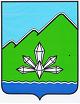 АДМИНИСТРАЦИЯ ДАЛЬНЕГОРСКОГО ГОРОДСКОГО ОКРУГА           ПРИМОРСКОГО КРАЯ ПОСТАНОВЛЕНИЕ 16.02.2023                                          г. Дальнегорск                                          № 155-паО внесении изменений в постановление администрацииДальнегорского городского округа от 20.09.2018 № 626-па«Об утверждении положения о порядке размещениянестационарных торговых объектов на территории Дальнегорского городского округа» В соответствии с постановлением Правительства Российской Федерации                  от 02.09.2022 № 1549 «О внесении изменения в подпункт «б» пункта 3 Правил включения нестационарных торговых объектов, расположенных на земельных участках, в зданиях, строениях и сооружениях, находящихся в государственной собственности, в схему размещения нестационарных торговых объектов», приказом министерства промышленности и торговли Приморского края от 15.12.2015 № 114 «Об утверждении Порядка разработки и утверждения органами местного самоуправления Приморского края схем размещения нестационарных торговых объектов», постановлением администрации Дальнегорского округа от 10.02.2022 № 148-па «Об утверждении Порядка сбора и обмена информацией между органами администрации Дальнегорского городского округа при рассмотрении и принятии решений о внесении изменений в схему размещения нестационарных торговых объектов на территории Дальнегорского городского округа», администрация Дальнегорского городского округаПОСТАНОВЛЯЕТ:Внести в положение о порядке размещения нестационарных торговых объектов на территории Дальнегорского городского округа, утвержденное постановлением администрации Дальнегорского городского округа от 20.09.2018 № 626-па (в редакции от 08.07.2021 № 647-па, с изменениями от 29.08.2022 № 1215-па) (далее - Положение), следующие изменения:абзац шестой пункта 2.1 Положения после слов «индивидуального предпринимателя» дополнить словами «, а также физического лица, не являющегося индивидуальным предпринимателем и применяющего специальный налоговый режим «Налог на профессиональный доход» в течение срока проведения эксперимента, установленного Федеральным законом от 27 ноября 2018 года № 422-ФЗ «О проведении эксперимента по установлению специального налогового режима «Налог на профессиональный доход» (далее – физическое лицо, применяющее специальный налоговый режим)»;в пункте 3.1:- слова «Департамента лицензирования и торговли Приморского края» заменить словами «Министерства промышленности и торговли Приморского края»;- слова «(далее - Приказ Департамента)» исключить;3)	в абзаце шестом пункта 6.1 слова «индивидуальному предпринимателю, осуществляющему» заменить словами «индивидуальному предпринимателю, физическому лицу, применяющему специальный налоговый режим, осуществляющим»;пункт 6.9 изложить в новой редакции:«6.9.	В любое время до заключения договора на размещение НТО относительно компенсационного места размещения НТО Администрация отказывается от его заключения в случае установления одного из фактов:прекращения деятельности хозяйствующего субъекта и внесения соответствующей записи в единый государственный реестр юридических лиц либо индивидуальных предпринимателей;снятие с регистрационного учёта физического лица, применяющего специальный налоговый режим; по заявлению хозяйствующего субъекта о добровольном исключении его из Схемы;в случае отказа от компенсационного места хозяйствующего субъекта более трех раз;неоднократного (более двух раз в течение одного календарного года) нарушения законодательства Российской Федерации и Приморского края, после вступления в установленном порядке в законную силу решения уполномоченного органа и (или) суда о привлечении хозяйствующего субъекта к административной ответственности, при условии не устранения административного нарушения, связанного: с нарушением санитарного, ветеринарного, налогового, пожарного законодательства Российской Федерации; с размещением нестационарных торговых объектов с нарушением Схемы; в случае реализации в нестационарном торговом объекте товаров, реализация которых запрещена действующим законодательством Российской Федерации.»;5)	пункт 6.14 изложить в новой редакции:«6.14.	Юридическое лицо, индивидуальный предприниматель, физическое лицо, применяющее специальный налоговый режим, включенные в Схему, подлежат исключению из нее в случаях:-	прекращения деятельности хозяйствующего субъекта и внесения соответствующей записи в единый государственный реестр юридических лиц либо индивидуальных предпринимателей;-	снятие с регистрационного учёта физического лица, применяющего специальный налоговый режим; -	по заявлению хозяйствующего субъекта о добровольном исключении его из Схемы;-	в случае отказа от компенсационного места хозяйствующего субъекта более трех раз;-	неоднократного (более двух раз в течение одного календарного года) нарушения законодательства Российской Федерации, после вступления в установленном порядке в законную силу решения уполномоченного органа и (или) суда о привлечении хозяйствующего субъекта к административной ответственности, при условии не устранения административного нарушения, связанного: с нарушением санитарного, ветеринарного, налогового, пожарного законодательства Российской Федерации; с размещением НТО с нарушением Схемы; в случае реализации в НТО товаров, реализация которых запрещена действующим законодательством Российской Федерации.»;6)	абзац третий пункта 8.1.3 после слов «индивидуального предпринимателя» дополнить словами «, физического лица, применяющего специальный налоговый режим,»;7)	в абзаце первом пункта 8.1.4 слова «Отдел бухгалтерского» заменить словами «Управление бюджетного»;8)	абзац второй пункта 8.1.5 после слов «индивидуального предпринимателя» дополнить словами «, физического лица, применяющего специальный налоговый режим,»;9)	приложения 1-3 к Положению изложить в новой редакции в соответствии с приложениями 1-3 к настоящему постановлению.2.	Настоящее постановление вступает в силу со дня его официального опубликования.Подпункты 1, 3, абзац четвертый подпункта 4, абзац четвертый подпункта 5, подпункты 6, 8 пункта 1 настоящего постановления, а также приложения 1 и 2 к настоящему постановлению действуют до 31 декабря 2028 года включительно.3.	Опубликовать настоящее постановление в газете «Трудовое слово» и разместить на официальном сайте Дальнегорского городского округа.Глава Дальнегорскогогородского округа                                                                                    А.М. ТеребиловПриложение к постановлению администрацииДальнегорского городского округаот 16.02.2023 № 155-паПОЛОЖЕНИЕо порядке размещения нестационарных торговых объектов на территорииДальнегорского городского округаОбщие положения1.1 Настоящее Положение о порядке размещения нестационарных торговых объектов на территории Дальнегорского городского округа (далее - Положение) определяет порядок размещения нестационарных торговых объектов (далее - НТО, торговый объект, объект) на территории Дальнегорского городского округа и устанавливает требования к их внешнему виду.Положение разработано в целях:обеспечения единства требований к организации торговой деятельности при размещении НТО на территории Дальнегорского городского округа;упорядочивания размещения НТО, а также обеспечения населения продовольственными, непродовольственными товарами, обеспечения доступности товаров и услуг в жилых микрорайонах, достижения нормативов минимальной обеспеченности населения площадью торговых объектов;соблюдения единства архитектурного облика Дальнегорского городского округа;формирования торговой инфраструктуры с учетом видов и типов торговых объектов, форм и способов торговли.Размещение НТО на территории Дальнегорского городского округа на земельных участках, в зданиях, строениях, сооружениях, находящихся в муниципальной собственности, а также на земельных участках, государственная собственность на которые не разграничена, осуществляется в соответствии со схемой размещения нестационарных торговых объектов на территории Дальнегорского городского округа (далее - Схема).Размещение НТО в местах, не включенных в Схему, считается несанкционированным. Самовольно установленный объект подлежит демонтажу.Настоящее положение не распространяется:на размещение НТО при проведении праздничных мероприятий, на размещение НТО при проведении ярмарок, имеющих временный характер;на отношения, связанные с размещением НТО на территориях розничных рынков.Основные понятия и их определенияДля целей настоящего положения используются следующие основные понятия:договор за предоставления право на размещение и эксплуатацию нестационарного торгового объекта – договор, заключаемый между хозяйствующим субъектом и администрацией Дальнегорского городского округа по результатам проведения аукциона либо без проведения аукциона (далее – договор на размещение НТО);торговый объект - здание или часть здания, строение или часть строения, сооружение или часть сооружения, специально оснащенные оборудованием, предназначенным и используемым для выкладки, демонстрации товаров, обслуживания покупателей и проведения денежных расчетов с покупателями при продаже товаров;НТО - торговый объект, представляющий собой временное сооружение или временную конструкцию, не связанные прочно с земельным участком, вне зависимости от наличия или отсутствия подключения (технологического присоединения) к сетям инженерно-технического обеспечения, в том числе передвижное сооружение;проект НТО - текстовое и графическое описание внешнего вида НТО, включающее габаритные размеры объекта, площадь объекта, цветовое решение отделочных материалов, благоустройство прилегающих территорий. Для изготовления (модернизации) НТО (киосков, павильонов) и их отделки должны применяться современные сертифицированные (в т.ч. в части пожарной безопасности) материалы, имеющие качественную и прочную окраску, отделку и не изменяющие своих эстетических и эксплуатационных качеств в течение всего срока эксплуатации;Схема размещения НТО - документ, определяющий места размещения НТО (адресный ориентир), вид НТО, специализацию НТО, площадь НТО, площадь земельного участка для размещения НТО, периоды размещения НТО (для сезонного (временного) размещения), информацию о свободных и занятых местах размещения НТО, сведения о хозяйствующих субъектах (наименование юридического лица и индивидуальный номер налогоплательщика, фамилия, имя, отчество индивидуального предпринимателя, а также физическое лицо, не являющееся индивидуальным предпринимателем и применяющее специальный налоговый режим «Налог на профессиональный доход» в течение срока проведения эксперимента, установленного Федеральным законом от 27 ноября 2018 года № 422-ФЗ «О проведении эксперимента по установлению специального налогового режима «Налог на профессиональный доход» (далее – физическое лицо, применяющее специальный налоговый режим) и ИНН (за исключением НТО, осуществляющих сезонные работы)) координаты характерных точек границ земельного участка, занятого нестационарным торговым объектом, в местной системе координат                     МСК-25.К НТО относятся:К непередвижным НТО относятся:павильон - НТО, представляющий собой отдельно стоящее строение (часть строения) или сооружение (часть сооружения) с замкнутым пространством, имеющее торговый зал и рассчитанное на одно или несколько рабочих мест продавцов. Павильон может иметь помещения для хранения товарного запаса;киоск - НТО, представляющий собой сооружение без торгового зала с замкнутым пространством, внутри которого оборудовано одно рабочее место продавца и осуществляется хранение товарного запаса;остановочно-торговый модуль – НТО, представляющий собой павильон ожидания городского наземного пассажирского транспорта, конструктивно объединенный с торговым киоском или павильоном;торговый автомат (вендинговый автомат) - НТО, представляющий собой техническое устройство, предназначенное для автоматизации процессов продажи, оплаты и выдачи штучных товаров в потребительской упаковке в месте нахождения устройства без участия продавца;лоток (палатка) - НТО, представляющий собой оснащенную прилавком легковозводимую сборно-разборную конструкцию, предназначенную для выкладки и демонстрации товара, оснащенную, при необходимости, оборудованием для обеспечения сохранности товаров и подготовки их к продаже, демонтируемую по окончании рабочего дня;бахчевой развал - НТО, представляющий собой специально оборудованную временную конструкцию в виде обособленной открытой площадки или установленной торговой палатки, предназначенный для продажи сезонных бахчевых культур;елочный базар - НТО, представляющий собой специально оборудованную временную открытую площадку для новогодней (рождественской) продажи натуральных хвойных деревьев и веток хвойных деревьев.К передвижным НТО относятся:автомагазин (торговый автофургон, автолавка) - НТО, представляющий собой автотранспортное или транспортное средство (прицеп, полуприцеп) с размещенным в кузове торговым оборудованием, при условии образования в результате его остановки (или установки) одного или нескольких рабочих мест продавцов, на котором (ых) осуществляют предложение товаров, их отпуск и расчет с покупателями;торговая тележка - НТО, представляющий собой оснащенную колесным механизмом конструкцию на одно рабочее место и предназначенный для перемещения и продажи штучных товаров в потребительской упаковке.Схема размещения НТОФормирование Схемы осуществляет управление экономики администрации Дальнегорского городского округа (далее - Уполномоченный орган) в порядке, установленном приказом Министерства промышленности и торговли Приморского края от 15.12.2015 № 114 «Об утверждении Порядка разработки и утверждения органами местного самоуправления Приморского края схем размещения нестационарных торговых объектов».Схема и вносимые в нее изменения, дополнения утверждаются постановлением администрации Дальнегорского городского округа, размещаются на официальном сайте Дальнегорского городского округа.Период размещения НТО устанавливается:для сезонной торговли – до 6 месяцев (с 1 мая по 31 октября);для бахчевых развалов – до 4 месяцев (с 1 августа по 30 ноября);для елочных базаров - с 20 декабря по 31 декабря;для передвижных НТО (автомагазины, торговая тележка) - до 12 месяцев;для непередвижных НТО - до 7 лет (с учетом необходимости обеспечения устойчивого развития территорий);для цветов – с 5 марта по 8 марта.Требования к размещению, эксплуатации и внешнему виду НТОМесто размещения НТО должно соответствовать действующим градостроительным, строительным, архитектурным, пожарным, санитарным и иным нормам, правилам и нормативам, в том числе требованиям, предусмотренным Правилами благоустройства и санитарного содержания территории Дальнегорского городского округа, утвержденными решением Думы Дальнегорского городского округа от 28.06.2019 № 281.НТО могут быть изготовлены в заводских условиях. Монтаж НТО должен осуществляться из модульных или быстровозводимых конструкций. Не разрешается строительство под НТО фундаментов.Запрещается возводить к НТО, в том числе к палаткам, киоскам различного рода пристройки, козырьки, навесы, не предусмотренные проектами.При установке торговых павильонов, киосков, совмещенных с остановками общественного транспорта, допускается применение только сборных легких конструкций, подлежащих (при необходимости) демонтажу и переносу на новую площадку.В случае установки двух и более НТО, расположенных рядом друг с другом, необходимо выполнять общий проект на всю группу объектов, включая проект благоустройства территории размещения объектов и прилегающей территории.Проект благоустройства площадки для размещения НТО и прилегающей территории с планом расположения НТО на местности (далее –проект) должен предусматривать мощение тротуарной плиткой либо использование другого твердого покрытия для устройства пешеходных дорожек и временных парковок (при наличии свободной территории), установку необходимых малых архитектурных форм, водоотводов, элементов освещения, подъездных путей для автотранспорта по подвозу товаров, оборудование нестационарного торгового объекта осветительным оборудованием, урнами для мусора. Проект разрабатывается хозяйствующим субъектом торговли самостоятельно или с привлечением третьих лиц.Не допускается выставлять у НТО столики, зонтики, лотки, прилавки и другие подобные объекты, если это не предусмотрено проектом.При размещении НТО должен быть предусмотрен удобный подъезд автотранспорта, не создающий помех для прохода пешеходов. Разгрузку товара следует осуществлять без заезда автомашин на тротуар.Размещение НТО должно обеспечивать свободное движение пешеходов и доступ потребителей к торговым объектам, в том числе обеспечение без барьерной среды жизнедеятельности для инвалидов и иных маломобильных групп населения, беспрепятственный подъезд спецтранспорта при чрезвычайных ситуациях; исключать возможность ухудшения условий проживания и отдыха населения в результате размещения НТО.Размещенный НТО должен быть выполнен с учетом современных архитектурных и конструктивных решений.Для обеспечения безопасного прохода пешеходов при размещении НТО ширина тротуара должна быть не менее 2,5 м.НТО, для которых, исходя из их функционального назначения, а также по санитарно-гигиеническим требованиям и нормативам, требуется подключение к сетям водоснабжения и водоотведения, могут размещаться вблизи инженерных коммуникаций при наличии технической возможности подключения.Не допускается размещение НТО:на газоне, цветнике, объекте озеленения, детской, спортивной площадке, в арке здания, либо если при размещении объекта понадобится уничтожение зеленых и (или) лесных насаждений, демонтаж элементов благоустройства, малых архитектурных форм, детских, спортивных площадок;на тротуарах если это будет препятствовать свободному движению пешеходов (в том числе лиц с ограниченными возможностями) и доступу потребителей к объектам торговли;которое повлечет изменение внешнего архитектурного облика сложившейся застройки; если размещение НТО повлечет ухудшение условий проживания и отдыха населения; если размещение НТО будет препятствовать проезду спецтранспорта при чрезвычайных ситуациях;в охранных зонах инженерных коммуникаций, если его размещение в границах таких зон с учетом требований действующего законодательства невозможно;в случае если размещение НТО повлечет нарушение требований градостроительного, земельного, экологического законодательства, законодательства в сфере санитарно – эпидемиологического благополучия населения и пожарной безопасности, правил благоустройства;на земельном участке, предоставленном в установленном порядке другому лицу.НТО и их техническая оснащённость должны отвечать санитарным, противопожарным, экологическим правилам, соответствовать требованиям безопасности для жизни и здоровья людей.При эксплуатации НТО не допускается складирование товара, тары, мусора на элементах благоустройства, прилегающей территории.НТО должны содержаться в надлежащем санитарном и технически исправном состоянии. На территории, прилегающей к НТО, должна своевременно производиться уборка мусора, снега, окос травы.Размещение у НТО (кроме передвижных средств уличной торговли) торгово-технологического оборудования и иных объектов допускается по дополнительному согласованию с отделом архитектуры и строительства администрации Дальнегорского городского округа (далее - отдел архитектуры и строительства). Допускается в период с 1 апреля по 1 ноября размещение у НТО, специализирующихся на продаже продовольственных товаров, не более одной единицы выносного холодильного оборудования в соответствии с утвержденной Схемой. Холодильное оборудование должно быть размещено на одной линии с фасадом НТО, вплотную к нему. В местах, где установка холодильного оборудования указанным способом невозможна, разрешается установка витрины-холодильника непосредственно в плотную к фасадной стороне НТО. При этом не допускаются установка холодильного оборудования, если это ведет к сужению тротуара до ширины менее 2,5 метра, препятствует свободному передвижению пешеходов и с целью обеспечения беспрепятственного проезда транспорта аварийно-спасательных служб и машин скорой помощи, проход работников указанных служб. Не допускается установка витрин-холодильников на проезжей части и газонах. При размещении НТО запрещается переоборудовать их конструкции, менять конфигурацию, увеличивать площадь и размеры, организовывать капитальные элементы фундамента, устанавливать ограждения.При размещении передвижных НТО запрещается их переоборудование. В случае ухудшения погодных условий нестационарные торговые объекты не должны создавать угрозу для жизни людей.Согласование и допуск к размещению НТОВ течение 7 рабочих дней, но не позднее 3 трех месяцев со дня заключения договора на размещение НТО после размещения НТО и перед началом его эксплуатации владелец НТО обязан предъявить объект для обследования путем направления уведомления (приложение 1 к настоящему Положению) в Уполномоченный орган.Уполномоченный орган в течение 5 рабочих дней с даты получения уведомления от владельца НТО о фактическом размещении НТО уведомляет управление муниципального имущества администрации Дальнегорского городского округа (далее - УМИ), отдел архитектуры и строительства, административную комиссию Дальнегорского городского округа, и организует комиссионное обследование объекта на предмет соответствия специальным условиям размещения НТО.По результатам обследования НТО Уполномоченным органом составляется акт соответствия (несоответствия) объекта специальным условиям размещения НТО (приложение 2 к настоящему Положению).В случае если НТО эксплуатируется без вышеуказанного акта соответствия, договор на размещение НТО на право включения в Схему НТО расторгается Уполномоченным органом в одностороннем порядки, НТО подлежит демонтажу.Исключение места размещения НТО из СхемыИсключение места размещения НТО из Схемы допускается в следующих случаях:внесение изменений в документы, определяющие направления социально-экономического развития муниципального образования;ремонт и реконструкция автомобильных дорог, повлекшие необходимость переноса НТО;отсутствие в течение одного года с даты внесения в Схему сведений о наличии свободного места заявлений хозяйствующих субъектов о включении их в Схему (в отношении такого места);по заявлению хозяйствующего субъекта, включенного в Схему, в случае заключения хозяйствующим субъектом, уже включенным в Схему, договора аренды в отношении земельного участка, на котором он размещен в Схеме.Исключение места размещения НТО из Схемы по причине, указанной в абзацах втором, третьем настоящего пункта, допускается только после предоставления юридическому лицу, индивидуальному предпринимателю, физическому лицу, применяющему специальный налоговый режим, осуществляющим торговую деятельность, иного места размещения НТО, равноценного по критериям территориальной и пешеходной доступности, привлекательности для осуществления торговой деятельности соответствующими товарами, платы за размещение (далее - компенсационное место).Предоставление компенсационного места осуществляется без проведения торгов. Компенсационное место предоставляется:в месте, указанном хозяйствующим субъектом из числа свободных и включенных в Схему, либо в месте, не включенным в Схему. В случае, если хозяйствующим субъектом предложено место, не включенное в Схему, уполномоченным органом осуществляется включение данного места в Схему в соответствии с Порядком проведения аукциона на право включения в схему размещения нестационарных торговых объектов и определения его победителя, порядка и сроков включения претендентов на право включения в схему размещения нестационарных торговых объектов на территории Дальнегорского городского округа, с соблюдением требований, предъявляемых к размещению НТО;в месте, предложенном Уполномоченным органом из числа свободных и включенных в Схему, либо в месте, не включенном в Схему. В случае, если предложено место, не включенное в Схему, Уполномоченным органом осуществляется включение данного места в Схему в порядке, установленном действующим законодательством, с соблюдением требований, предъявляемых к размещению НТО (при условии, что от хозяйствующего субъекта в течение трех месяцев с даты направления ему уведомления об исключении из Схемы занимаемого им места размещения НТО не поступили предложения, предусмотренные абзацем третьим настоящего пункта).Срок подбора компенсационного места не может превышать 6 месяцев с момента направления уведомления. На период рассмотрения заявления о внесении изменений в Схему течение срока приостанавливается.Относительно одного места размещения НТО, указанного в договоре на размещение НТО, владелец НТО имеет право только на одно компенсационное место размещения НТО.При предоставлении компенсационного места сохраняется размер площади места размещения НТО, тип НТО, его специализация и период функционирования, определенные договором на размещение НТО.Уполномоченный орган в течение десяти рабочих дней, следующих за днем принятия администрацией Дальнегорского городского округа (далее –Администрация) решения об исключении места размещения из Схемы, направляет (вручает) владельцу НТО, с которым заключен договор на размещение НТО, уведомление об одностороннем отказе от исполнения договора на размещение НТО с указанием причин и предлагает владельцу НТО компенсационное место.Владелец НТО, осуществляющий торговую деятельность, вправе отказаться от предлагаемых ему компенсационных мест не более трех раз. В случае отказа от компенсационного места более трех раз, исключение НТО допускается без предоставления компенсационного места.Договор относительно компенсационного места размещения НТО заключается на оставшийся срок действия ранее заключенного договора на размещение НТО, а ранее заключенный договора на размещение НТО расторгается по соглашению сторон до истечения срока действия.Размер платы за размещение НТО по новому договору на размещение НТО определяется с учетом условий договор на размещение НТО относительно прежнего места размещения НТО.В любое время до заключения договора на размещение НТО относительно компенсационного места размещения НТО Администрация отказывается от его заключения в случае установления одного из фактов:прекращения деятельности хозяйствующего субъекта и внесения соответствующей записи в единый государственный реестр юридических лиц либо индивидуальных предпринимателей;снятие с регистрационного учёта физического лица, применяющего специальный налоговый режим; по заявлению хозяйствующего субъекта о добровольном исключении его из Схемы;в случае отказа от компенсационного места хозяйствующего субъекта более трех раз;неоднократного (более двух раз в течение одного календарного года) нарушения законодательства Российской Федерации и Приморского края, после вступления в установленном порядке в законную силу решения уполномоченного органа и (или) суда о привлечении хозяйствующего субъекта к административной ответственности, при условии не устранения административного нарушения, связанного: с нарушением санитарного, ветеринарного, налогового, пожарного законодательства Российской Федерации; с размещением нестационарных торговых объектов с нарушением Схемы; в случае реализации в нестационарном торговом объекте товаров, реализация которых запрещена действующим законодательством Российской Федерации.Договор, заключенный относительно места размещения НТО, по которому Администрацией принято решение о его исключении из Схемы, за исключением случаев, указанных в пунктах 6.7 и 6.11 настоящего Положения, считается расторгнутым в одностороннем порядке через три месяца с даты надлежащего уведомления Уполномоченным органом владельца НТО об одностороннем отказе от исполнения такого договора на размещение НТО.Владелец НТО вправе написать заявление об отказе от предоставления ему компенсационного места размещения НТО. В этом случае договор на размещение НТО расторгается по соглашению сторон до истечения срока, указанного в пункте 3.3 настоящего Положения.После расторжения договора на размещение НТО по соглашению сторон или в одностороннем порядке место размещения НТО исключается из Схемы нормативным правовым актом Администрации.Владелец НТО утрачивает право на компенсационное место размещения НТО в следующих случаях:владельцем НТО подано заявление об отказе от компенсационного места размещения НТО;владелец НТО, осуществляющий торговую деятельность, вправе отказаться от предлагаемых ему компенсационных мест не более трех раз. В случае отказа от компенсационного места более трех раз, исключение нестационарного торгового объекта допускается без предоставления компенсационного места.владелец НТО в течение тридцати календарных дней, следующих за днем получения предложения Уполномоченного органа о заключении договора на размещение НТО относительно компенсационного места размещения НТО, не подписал такой договор на размещение НТО;неисполнение хозяйствующим субъектом требований по демонтажу (вывозу) НТО в сроки, предусмотренные пунктом 7.2 раздела 7 настоящего Положения;по окончании срока, на который был заключен договор на размещение НТО.Юридическое лицо, индивидуальный предприниматель, физическое лицо, применяющее специальный налоговый режим, включенные в Схему, подлежат исключению из нее в случаях:прекращения деятельности хозяйствующего субъекта и внесения соответствующей записи в единый государственный реестр юридических лиц либо индивидуальных предпринимателей;снятие с регистрационного учёта физического лица, применяющего специальный налоговый режим; по заявлению хозяйствующего субъекта о добровольном исключении его из Схемы;в случае отказа от компенсационного места хозяйствующего субъекта более трех раз;неоднократного (более двух раз в течение одного календарного года) нарушения законодательства Российской Федерации, после вступления в установленном порядке в законную силу решения уполномоченного органа и (или) суда о привлечении хозяйствующего субъекта к административной ответственности, при условии не устранения административного нарушения, связанного: с нарушением санитарного, ветеринарного, налогового, пожарного законодательства Российской Федерации; с размещением НТО с нарушением Схемы; в случае реализации в НТО товаров, реализация которых запрещена действующим законодательством Российской Федерации.Демонтаж (перемещение) НТОНТО подлежат демонтажу по следующим основаниям:установка НТО в нарушение настоящего Положения, в том числе в случае самовольного размещения;расторжение договора на размещение НТО на право включения в Схему НТО;истечение срока договора на размещение НТО на право включения в Схему НТО и невозможность его продления;необходимость использования земельного участка для капитального строительства, реализации проектов комплексной реконструкции и благоустройства городских территорий, прокладки инженерных коммуникаций и других муниципальных нужд;в случае отказа владельца НТО перемещения объекта на компенсационное место при необходимости освобождения места для нужд города, а также переоборудования;невыполнение владельцем НТО обоснованных требований администрации Дальнегорского городского округа по внешнему виду временного сооружения, санитарному содержанию и благоустройству территории;необходимость проведения ремонтных, аварийно-восстановительных работ, работ по предупреждению или ликвидации последствий чрезвычайных ситуаций.В течение 20 рабочих дней с момента окончания срока действия договора на размещение НТО либо его расторжения, хозяйствующий субъект обязан демонтировать НТО за свой счёт и привести земельный участок, на котором был расположен НТО, в первоначальное состояние и передать занимаемое место размещения НТО по акту приема-передачи занимаемого места размещения НТО (Приложение № 3 к настоящему Положению) (далее – акт приема – передачи), при этом понесенные им затраты, не компенсируются. По истечении указанного срока НТО считается самовольно установленным.Сгоревшие или разрушенные НТО должны быть убраны владельцем в течение 3 рабочих дней или восстановлены в течение 60 дней в соответствии с требованиями специальных условий размещения НТО.После восстановления владелец НТО выполняет требования пункта                              5.1 настоящего Положения, и вправе приступить к эксплуатации НТО только после получения акта, указанного в пункте 5.3 настоящего Положения.В случае неисполнения владельцем НТО требований пункта 7.2 настоящего Положения вопрос о демонтаже НТО рассматривается в судебном порядке.Контроль за размещением и эксплуатацией НТОКонтроль за соблюдением настоящего Положения при размещении и эксплуатации НТО осуществляют структурные подразделения администрации Дальнегорского городского округа в соответствии с муниципальными правовыми актами администрации Дальнегорского городского округа:Управление экономики администрации Дальнегорского городского округа:разрабатывает Схему;осуществляет учет НТО в соответствии со Схемой;выявляет факты неправомерной установки и эксплуатации НТО;проводит открытый по составу участников и закрытый по форме подачи предложений аукцион на право включения объекта в схему НТО;подготавливает проекты договоров на размещение НТО.Управление муниципального имущества администрации Дальнегорского городского округа:принимает меры по недопущению размещения НТО с нарушением земельного законодательства, если Схема предусматривает размещение НТО на земельных участках, находящихся в государственной собственности, которая не разграничена, а также на земельных участках, находящихся в собственности Дальнегорского городского округа.Отдел архитектуры и строительства администрации Дальнегорского городского округа:- в течение 10 рабочих дней со дня поступления запроса от управления экономики рассматривает и согласовывает/не согласовывает проект НТО при условии соблюдения требований настоящего Положения;- осуществляет согласование/несогласование включения нового места в Схему при поступлении от хозяйствующего субъекта предложения о включении в схему размещения НТО нового места и включении юридического лица, индивидуального предпринимателя, физического лица, применяющего специальный налоговый режим, в схему размещения НТО.8.1.4 Управление бюджетного учета и отчетности администрации Дальнегорского городского округа:- осуществляет учет и контроль за поступлениями платы от владельца НТО на право включения в схему НТО по заключенным договорам на размещение НТО.8.1.5 Отдел по исполнению административного законодательства администрации Дальнегорского городского округа:- осуществляет согласование/несогласование включения нового места в Схему при поступлении от хозяйствующего субъекта Предложения «о включении в схему размещения НТО нового места и включении юридического лица, индивидуального предпринимателя, физического лица, применяющего специальный налоговый режим, в схему размещения НТО».Приложение 1к положению о порядке размещения нестационарных торговых объектов на территории Дальнегорского городского округаВ управление экономики администрации Дальнегорского городского округа    _________________________________(организационно-правовая форма и наименование организации)___________________________________________________Ф.И.О. (при наличии) индивидуального предпринимателя, физического лица, применяющего специальный налоговый режим)________________________________(ИНН, ОГРН или ОГРНИП, дата регистрации)________________________________(адрес места нахождения или места регистрации)________________________________(данные о руководителе юридического лица)________________________________(адрес электронной почты)________________________________(контактный телефон)УВЕДОМЛЕНИЕЯ, ______________________________________________________________(Юридическое лицо, индивидуальный предприниматель, физическое лицо, применяющее специальный налоговый режим)сообщаю о своем намерении предъявить нестационарный торговый объект для обследования, местоположение которого установлено_______________________________________________________________________________________________________________________________________________________________________________________________________________________________________________________________                                                                    _______________Приложение 2к положению о порядке размещения нестационарных торговых объектов на территории Дальнегорского городского округаАктсоответствия (несоответствия) нестационарного торгового объекта специальным условиям размещения нестационарного торгового объекта№________                                                                                            «__»__________20___г.Субъектом торговли______________________________________________________предъявлен к приемке нестационарный торговый объект (далее – НТО)                                     по адресу:_______________________________________________________________Работы осуществлены на основании: договора на предоставление права на размещение и эксплуатацию НТО №________от______________При осмотре установлено: (подробное описание данных, характеризующих состояние объекта осмотра: внешний вид, материал, из которого выполнен объект, прилегающая территория, наличие урн, наличие удобного подъезда, прохода для пешеходов)Выявлены (не выявлены) нарушения(в случае выявления указываются нарушения условий Договора на право размещения НТО и специальных условий размещения НТО)Акт составлен в 2-х экземплярах.Результаты рассмотрения заявления (нужное отметить):       прошу направить по почтовому адресу: ________________________________       прошу направить по адресу электронной почты: _________________________       получу лично:______________________________________________________Приложение 3к положению о порядке размещения нестационарных торговых объектов на территории Дальнегорского городского округаАкт приема-передачи места размещения НТО г. Дальнегорск                                                                          «____» _________20__ г.Администрация Дальнегорского городского округа, в лице Главы Дальнегорского городского округа_________________, действующего на основании Устава Дальнегорского городского округа, именуемая в дальнейшем «Администрация» (далее–Администрация), с одной стороны, __________________, действующий(ая) на основании ______________, именуемый(ая) в дальнейшем «Владелец НТО», подписали настоящий Акт приема-передачи о нижеследующем:1. Администрация/Владелец НТО передает, а Владелец НТО/Администрация принимает место размещения НТО: ________________, площадью _______ кв. м в соответствии с условиями Договора и Схемой размещения НТО. 2. Претензий к месту размещения НТО Владелец НТО/Администрация не имеет.3. Подписывая акт приема-передачи, Владелец НТО/Администрация подтверждает, что место размещения НТО, в том числе его состояние, соответствуют всем необходимым требованиям и условиям договора.4. Настоящий акт приема-передачи составлен в двух экземплярах, по одному для каждой из сторон договора.Тип НТОПлощадь НТОСпециализация НТОАдрес местонахождения НТОРежим работыСведения о правообладателе (наименование организации, Ф.И.О. индивидуального предпринимателя, физического лица, применяющего специальный налоговый режим, юридический адрес, телефон)Сведения об обращении с отходами(данные Договора на вывоз и утилизацию отходов - стороны, срок, номер и дата)Сведения об уборке территории(способ уборки, наличие Договора на уборку территории, стороны и другие реквизиты Договора)Соответствие проекту внешнего облика НТО с благоустройством прилегающей территории (для киосков, павильонов, остановочно-торговых	 модулей) или цветному эскизу НТО (для претендентов, имеющих намерение разместить -	торговый автомат (вендинговый автомат), лоток (палатку), бахчевой развал, ёлочный базар, автомагазин (торговый автофургон, автолавку), торговую тележку), заявленному на аукционе_________________________ ______________________(подпись)________________(И.О. Фамилия)_________________________ ______________________(подпись)________________(И.О. Фамилия)_________________________ ______________________(подпись)________________(И.О. Фамилия)АдминистрацияВладелец НТО__________________________(Ф.И.О.)м.п._________________________(Ф.И.О.)м.п.